 МУНИЦИПАЛЬНОЕ БЮДЖЕТНОЕ ОБЩЕОБРАЗОВАТЕЛЬНОЕ УЧРЕЖДЕНИЕ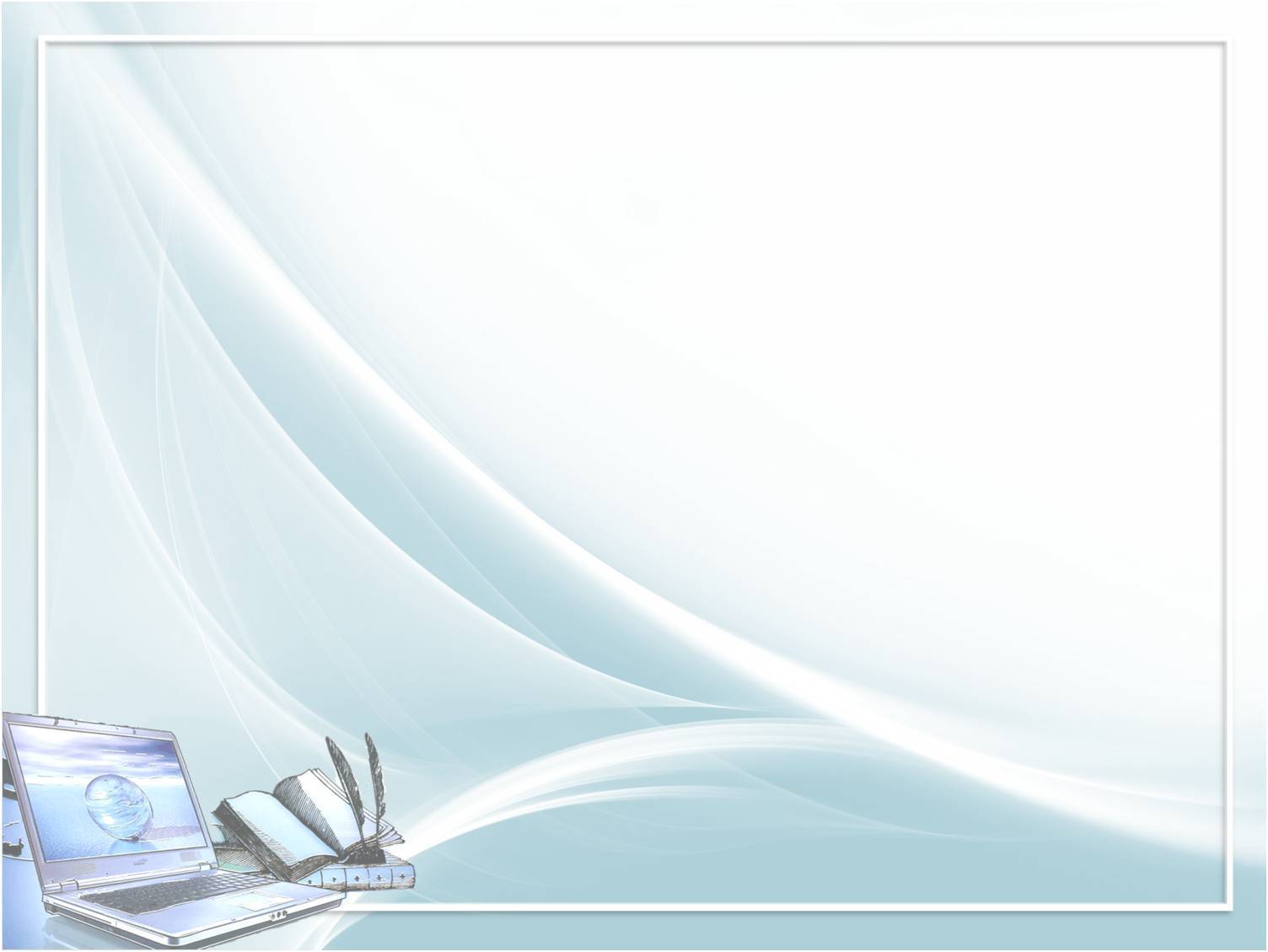 ОСНОВНАЯ ОБЩЕОБРАЗОВАТЕЛЬНАЯ ШКОЛА  СЕЛА ДЖУЕНАМУРСКОГО МУНИЦИПАЛЬНОГО РАЙОНАХАБАРОВСКОГО КРАЯПодготовили:учитель начальних классовПечаткина Е.А.с. Джуен, 2022Цель: пополнить знания учащихся о терроризме; дать понятие о трех цветах угрозы и ознакомить основными правилами поведения при разных уровнях     террористической опасности; развивать мышление, речь, внимание, наблюдательность; воспитывать ответственное отношения к своей жизни и жизни     окружающих, осторожность,  сочувствие и сострадание; акцентировать внимание учащихся на необходимости проявления бдительности с целью профилактики совершения террористических актов.Оборудование:  слайдовая презентация; таблички с номерами телефонов  экстренных служб; у учащихся: сигнальные карточки трех цветов (синий, желтый, зеленый)Учитель:  Сегодня тема нашего классного часа «Три цвета угрозы» ( слайд 1), которые  указывают  на уровень террористической опасности.  У вас на партах лежат сигнальные карточки, которые понадобятся нам при изучении материала. Ребята, как вы понимаете(  Слайд 2 )  что такое терроризм?(  Слайд 3  )   кто такие террористы? ( Ответы детей)Слово "террор" в переводе с латыни означает  «страх», "ужас".   (слайд 4 ) Терроризм – это совершение взрыва, поджога или иных действий создающих опасность гибели людей или других опасных последствий.(слайд 5 ) Террористы - это крайне жестокие люди, которые любыми способами хотят запугать нас.   Хотя внешне они могут выглядеть вполне обычно. Выделить их из толпы очень непросто. Террористам не важно, против кого они совершают свои преступления. Им все равно, кого убивать - детей, взрослых, стариков. При этом они могут говорить много красивых слов, выдвигать гневные требования, пытаться внушить всем нам, что они делают благородное дело. Себя преступниками они не считают.( Слайд 6 ) Теракт не знает заранее своих жертв, ибо направлен  против государства, но всегда при этом страдают люди. В современном мире любого человека подстерегает множество опасностей. Конечно, все мы надеемся, что беда обойдет стороной нас и наших близких. Но человек должен быть готов ко всему. Когда случится беда, трудно будет действовать правильно, если не готовиться заранее.  Поэтому нужно знать правила поведения в различных ситуациях, телефоны служб спасения и другую важную и нужную информацию. Она поможет тебе спасти собственную жизнь и жизнь твоих близких. На чью помощь мы можем рассчитывать в таком случае?Кто нас защищает?Защитить нас и прийти на помощь готовы люди разных профессий. ( слайд 7) Задача разведчиков - определить, готовится ли какое-либо злодеяние или нет, и от кого исходит опасность. Пограничники не пустят террористов в нашу страну, (слайд 8 )милиция арестует преступников , ( слайд 9)  а спасатели и врачи   окажут помощь тем, кто попал в беду. Все они - профессионалы, работают быстро и четко .От кого нас защищают?( слайд  10) Преступники-террористы пытаются нарушить покой в нашей жизни.   Это они способны организовывать взрывы и убийства. ( слайд  11 )-К террористическому акту невозможно подготовиться заранее, поэтому следует всегда быть бдительным  ( слайд  12 ) Правила поведения во время террористического акта.(слайд 13) Литературная минуткаК  классному часу  вы обычно получаете задания, на сегодня также некоторые учащиеся готовились дома. Ребята выучили стихотворения- загадки, а отгадки я разрешаю назвать вам хором.Если случился в доме пожар, Если вокруг огонь, дым и жар.Сразу хватай телефон, гражданин,
В пожарную часть звони -- 101.

Если увидел, как грабят кого-то,
Или обидеть тебя хочет кто-то,
Чтобы с тобой не случилась беда,
Надо звонить полицейским -- 102.

Если что-то заболит,
Если грипп, аппендицит,
Ты в рецепты не смотри,
В скорую звони -- 103.
 Есть еще один номер – это 112 – единый номер экстренной помощи. Этот номер является единым номером,  доступным на всей территории Европейского Союза. Работает в городе 
Служба спасения,
Работает в будни 
И в воскресенье.
Если вдруг с кем-то 
Случится беда -
Служба спасенья 
Поможет всегда. (слайд 14)  Существует три уровня  террористической опасности:( слайд 15 ) Повышенный («СИНИЙ») уровень террористической опасности  устанавливается  тогда,   когда  требуется подтверждение информации о реальной возможности совершения террористического акта.( слайд 16 )    (  требует подтверждения  информации ) При установлении ПОВЫШЕННОГО («синего») уровня террористической опасности следует: обращать внимание на подозрительных людей, предметы; -сообщать обо всѐм подозрительном сотрудникам правоохранительных органов; -не трогать, не вскрывать обнаруженные (в том числе в общественном транспорте) вещи, предметы; - не принимать от незнакомцев сумки, какие-либо предметы; - при нахождении в помещении, необходимо убедиться в возможности приблизиться к запасным (аварийным) выходам; ( слайд 17  ) Высокий («ЖЕЛТЫЙ») уровень террористической опасности устанавливается , тогда  когда ( слайд 18  ) информация подтверждѐна.При получении информации об установлении высокого («ЖЕЛТОГО») уровня террористической опасности,-  следует выполнять те же действия, что и при установлении повышенного («синего») уровня, а также: - на случай (вероятной) эвакуации взять с собой набор предметов первой необходимости и документы: - оказавшись в толпе, позволить ей нести вас, не пытаясь выбраться;- если вы получили  информацию находясь дома, необходимо отключить электричество, газ и воду; ( слайд 19 ) Критический («КРАСНЫЙ») уровень террористической опасности устанавливается при наличии информации, о том, что  ( слайд 20  )   совершен террористический актПри получении информации о введении  критического («КРАСНОГО») уровня террористической опасности,  следует выполнять те же действия, что и при установлении высокого («жѐлтого») уровня, а также: - при взрыве, начале стрельбы немедленно упасть  на землю (по возможности использовать укрытие: бордюр, машина и др.), прикрыть голову руками;- если взрыв или стрельба застали вас дома - укрыться в ванной комнате (кладовой, ином закрытом помещении), лечь на пол. - а если  в здании школы заложено  взрывное   устройство ? Ваши действия.   ( ответы детей)Если Вы оказались в заложниках:  -в захваченном террористами автобусе (троллейбусе, трамвае), не привлекать к себе их внимание: - осмотреть салон, отметить места возможного укрытия; - не реагировать на провокационное или вызывающее поведение террористов; - если вы оказались в захваченном террористами помещении:- выполнять требования террористов, не возражать им, не рисковать - прежде  чем что-либо сделать (сесть, встать, попить, сходить в туалет ит.д.) спросить разрешения;- сохранять спокойствие и способность трезво оценивать ситуацию;- при освобождении  внимательно слушать и выполнять все распоряжения спецслужб .( слайд 21 )  Практическая часть Работа с сигнальными карточками ( учащиеся определяют уровень террористической опасности , просмотрев фрагменты мультфильмов).Заключительная частьХочется верить в то, что уже нигде на Земле не прогремят взрывы.И только объединившись всем миром, мы можем искоренить это зло.( Слайд  22  ) 3 сентября – Всемирный день борьбы  с терроризмом. Если все станут более внимательными и осмотрительными, то мы сможем избежать ужасных последствий.Выходят дети:         1. Мы мирно спим,             А кто-то замышляет зло.             Мы видим сны,             А террорист готов уже давно.         2. Он со взрывчаткой            Пробирается тайком,            Чтобы несчастье            Принести в твой дом.        3. Но если я и ты, и мы            Всегда будем внимательны,            Не сможет террорист пройти,            Чтоб смерть с собою принести.( слайд 23  ) Мир может развиваться только тогда, когда в нём нет террора. И у нас есть надежда, что мы победим терроризм. Есть надежда на светлое, спокойное будущее. На этом тяжёлом и трудном пути в борьбе с терроризмом смелые и отважные победят.О чём  бы дети не рассказывали, что бы ни видели, ни переживали, они всё равно  говорят языком любви, мечтают. Ребята расскажите нашим гостям о чем мечтаете вы.Ученики:1. Пусть солнышко ярко лучится и мирно нам светит всегда!2. Пусть небо над миром раздастся в плечах!3. Пусть ветер разгонит все тучи на свете!4. Пусть всюду смеются здоровые дети!5. И пусть им подарит каждая матьСчастье родиться и счастье мечтать!6. Пусть всегда будет солнце,7. Пусть всегда будет небо,8. Пусть всегда будут мамы,9. Пусть всегда будут папы,10.Пусть всегда будет радость!11.Пусть всегда будет мир! 12.  Мир – это главное слово на свете!13. Мир очень нужен нашей планете!14. . Мир нужен детям!15. Мир нужен взрослым!  Все: Мир   нужен всем !